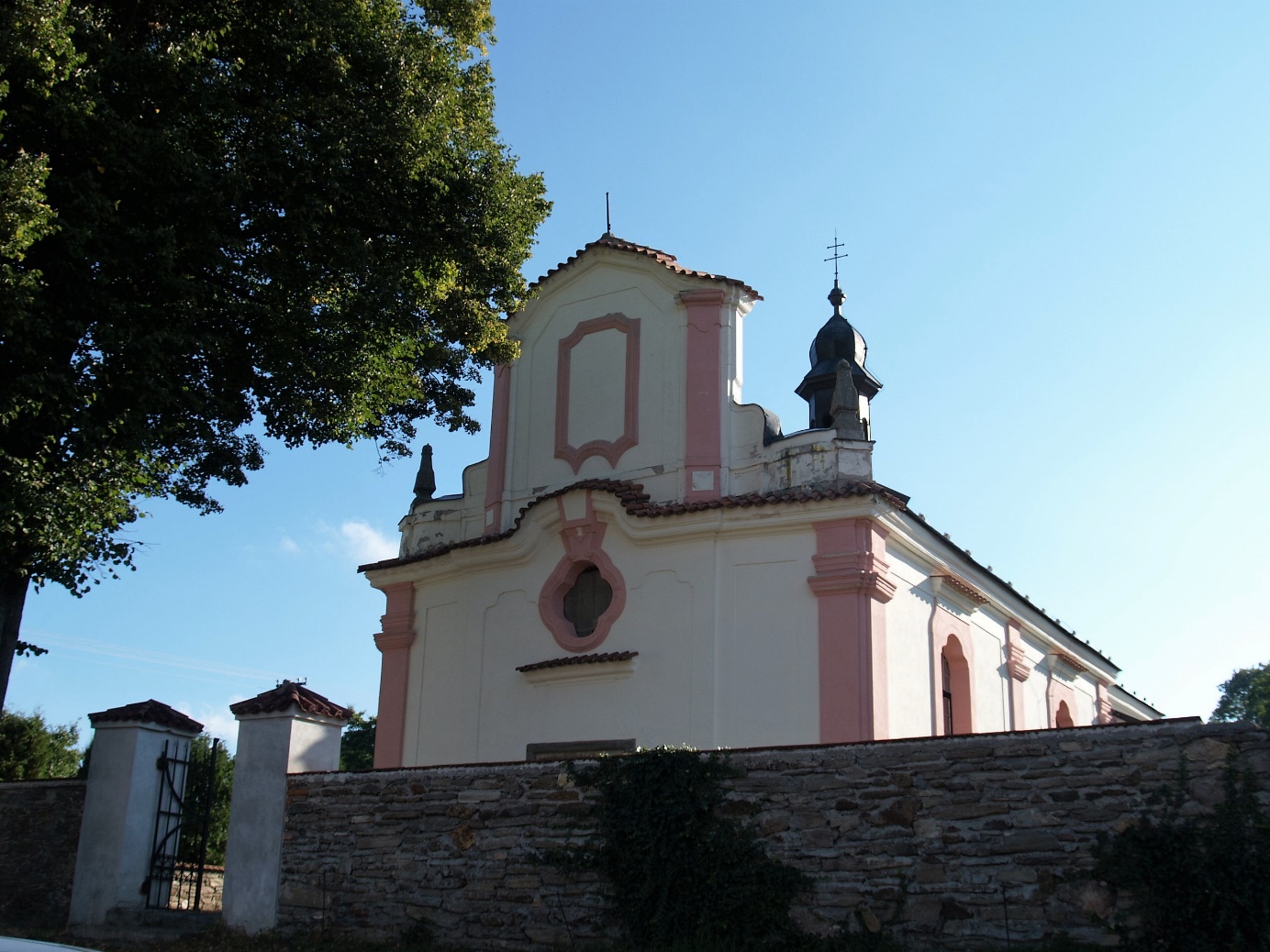    Poutní mše svatá v          Rašovicích   v neděli 20. srpna      od 18.00 hodin.